VSTUPNÍ ČÁSTNázev moduluAnimace na zvukovou stopu a naopak, příprava ruchů ve studiu, hudbaKód modulu82-m-4/AD87Typ vzděláváníOdborné vzděláváníTyp moduluodborný praktickýVyužitelnost vzdělávacího moduluKategorie dosaženého vzděláníM (EQF úroveň 4)Skupiny oborů82 - Umění a užité uměníKomplexní úlohaObory vzdělání - poznámky82-41-M/17 Multimediální tvorbaDélka modulu (počet hodin)12Poznámka k délce moduluPlatnost modulu od30. 04. 2020Platnost modulu doVstupní předpokladyabsolvování modulu Vyprávění obrazem, rámování, práce s kamerou a střihemJÁDRO MODULUCharakteristika moduluCílem modulu je zvládnutí základů práce se zvukem a obrazovou složkou animovaného filmu. Žáci si osvojí tvorbu vlastních ruchů, jejich svépomocné nahrávání v prostorách školního studia, mimo něj a v exteriéru. Žák vytvoří výstup s videostopou ozvučenou autorskými ruchy a dialogy podle scénáře. Žák se zároveň orientuje v uspořádání zvukového studia a v jeho základním vybavení. V nezbytné míře používá odbornou terminologii z oboru akustiky a zvuku.Po absolvování modulu žák ovládá základy tvorby ruchů, nahrávání postsynchronů, práci v Adobe Autidion nebo jiném DAW softwaru. Orientuje se ve zvukové dramaturgii. Ve střihovém softwaru komponuje zvukovou složku pod videostopu (tvůrčím způsobem dle scénáře). Očekávané výsledky učeníŽák:orientuje se v nejzákladnější terminologii akustikyorientuje se v uspořádání zvukového studia, chápe nutnost zatlumení, členění stěn, oddělené režie atd.orientuje se v typech mikrofonů (dynamické, kapacitní, páskové…)analyzuje videostopu a scénář, vypíše si seznam potřebných ruchů, zvuků, mluveného slova.hledá vhodné metody, jak potřebné zvuky nahrát nebo napodobitpoužívá základy záznamu mluveného slova prostřednictvím softwaru Adobe Audition nebo jiné DAW aplikaceorientuje se ve tvorbě filmových ruchů (postsynchronů)nahrává autentické zvuky mimo studiooreintuje se ve výstupních formátech digitálního zvukuaplikuje mluvené slovo a ruchy na časovou osuObsah vzdělávání (rozpis učiva)Obsahové okruhy učiva:Základy terminologie akustikykmitání těles v pružném prostředí ( kmit, amplituda, perioda, frekvence, fázový posun, skládání vs. interference, akustická intenzita, akustický tlak, jednotky Hz a W, hluk, šum, timbre, fyziologie sluchu, odrazivost, tlumivost atd.)Představení vybavení nahrávacího studia nahrávací místnost, druhy používaných mikrofonů (směrová charakteristika, typ, princip činnosti), prvky pohlcující a rozbíjející zvukové odrazyrežie (předzesilovače, zvuková karta, studiové monitory, software)způsob, jakým probíhá nahrávání, komunikace režie s hercem, obvyklé postupy, čeho se vyvarovatFilmové ruchysynchronní (techniky jejich náběru)postsynchronní (mechanické způsoby jejich tvorby) – s filmovými ukázkami práce mistra zvuku a tvůrce ruchůAnalýza scénáře a videostopy Nahrávání mluveného slova (prakticky) s využitím nějakého DAW softwaru, například v Adobe je k dispozici Audition nebo (Pro Tools, Logic, Cubase…).Nahrávání přímo "na place" – v konkrétním interiéru (směrový mikrofon na tyči, vyvarování se nechtěného hallového dozvuku a jiných častých chyb)Nahrávání v exteriéru (kočka – ochrana mikrofonu před poryvy větru)Konverze analogového audiosignálu na digitální, vzorkovací frekvence, export – zvukové formáty (ztrátové i bez)Aplikace ruchů pod filmový pás ve střihovém softwaru, export a zhodnocení, jak ruchy ovlivnily umělecký dojemUčební činnosti žáků a strategie výukyStrategie učení: ve výuce se doporučuje kombinovat níže uvedené metody výuky.Metody slovní – monologické:odborný výklad s prezentací (v první fázi při výkladu o akustice, zvuku, stavbě mikrofonů apod.)Metody slovní - dialogické:rozhovor (žák položí dotaz, učitel odpovídá)Metody názorně - demonstrační:instruktáž (veškeré vysvětlování, jak funguje studio, jak zapojovat mikrofony, jak snímat apod.)pozorování (pedagog předvádí, jak se se zařízením zachází apod.)Přímé vyučování:praktické předvedení (pedagog například předvádí herecký výkon před mikrofonem, aby studenti ztratili ostych)metoda heuristická (pokus omyl – hledání a testování nejrůznějších zdrojů zvuku použitelných pro postsynchrony )metoda vrstevnického vyučování (žáci spolupracují, vzájemně si radí a pomáhají si)Individualizovaná forma výukyexperimentování (hledání a testování nejrůznějších zdrojů zvuku použitelných pro postsynchrony)participativní metoda (pedagog je po celou dobu aktivním členem týmu který realizuje vytváření ruchů, nahrávání dialogů, nahrávání – může například dabovat)Specifikace samostatné práce:výstup formou ozvučené videostopy ( videostopa obsahuje žákem vytvořené ruchy a mluvené slovo)Učební činnosti žáků:seznámí se s odbornou terminologií z akustiky a zvukového inženýrstvívyjmenuje vybavení nahrávacího studia vyjmenuje druhy používaných mikrofonů (směrová charakteristika, typ, princip činnosti), prvky pohlcující a rozbíjející zvukové odrazycharakterizuje režii popíše způsob, jakým probíhá nahrávání, komunikace režie s hercem, obvyklé postupy, čeho se vyvarovatcharakterizuje a vytvoří filmové ruchyanalýzuje scénáře a videostopy nahrává mluveného slova (prakticky) s využitím nějakého DAW softwarunahrávání přímo "na place" – v konkrétním interiéru nahrává v exteriéru vysvětlí pojem konverze analogového audiosignálu na digitální, vzorkovací frekvence, export – zvukové formátyaplikuje ruchy pod filmový pás ve střihovém softwaru, export a zhodnocení, vysvětlí jak ruchy ovlivnily umělecký dojemZařazení do učebního plánu, ročník3.ročníkVÝSTUPNÍ ČÁSTZpůsob ověřování dosažených výsledkůPísemná nebo ústní forma zkoušení:základní pojmy a terminologie (odborné terminologie z akustiky a zvukového inženýrství prostřednictvím písemného testu (úroveň testu je přiměřená vyučované látce a neobsahuje matematické vzorce ani výpočty)Praktická forma zkoušení:samostatná práce žákůV rámci výuky jsou ověřovány především praktické dovednosti formou samostatné práce.Ověřované okruhy:ozvučení videostopu s vytvořením vlastních ruchů a mluveného slovaKritéria hodnoceníprospěl – neprospělSeznam úkolů / kritérium splněníPROSPĚL:žák odevzdal vlastnoručně ozvučenou videostopu a v testu prokázal požadované znalosti odborné terminologie akustiky teoretický test / prokázání znalosti terminologie akustiky alespoň na 70%vlastnoruční vytváření postsynchronů / vynalézavě uplatňuje různé předměty a materiály aby napodobil reálné zvuky (kroky, déšť, hoření ohně…)nahrává mluvené slovo / pracuje v režijní místnosti, koordinuje herce, nastavuje parametry náběru, zvuk sestříhá, upraví hlasitost a exportujenahrává mimo studio v interiéru a exteriéru / používá technická zařízení pro tento druh náběru a výstupem je začištěná nahrávka připravená k aplikaci na videostopuozvučení filmu / jednotlivé ruchy a mluvené slovo, které sám připravil, aplikuje na videostopu se smyslem pro dramaturgii dějeodevzdávka / ozvučené video je vyrenderované a předložené pedagogovi k ohodnoceníHRANICE ÚSPĚŠNOSTI:kvalita ruchů ani dramaturgie ozvučení nemusí být vysoká, ozvučená audiostopa a test jsou ale nezbytnéNEPROSPĚL:žák nedokončí ozvučování, nebo vynechá některá specifická cvičení (například chybí nahrávka přirozených ruchů v exteriéru), nesplní teoretický test z terminologie  Doporučená literaturaGEIST, Bohumil, c2005. Akustika: jevy a souvislosti v hudební teorii a praxi. Praha: Muzikus. ISBN 80-86253-31-7.COULTER, Leo a Richard JONES, 2011. Jak nahrávat svoje skladby --a umisťovat je na internet. V Praze: Slovart. ISBN 978-80-7391-504-9.LACHÝ, Václav. Praxe zvukové techniky. 3., aktualiz. a dopl. vyd. Praha: Muzikus, c2008. ISBN 978-80-86253-46-6.SINGER, Philip Rodrigues. Art of Foley [online]. [cit. 2019-03-01]. Dostupné z: http://www.marblehead.net/foley/VIERS, Ric. The Sound Effects Bible: How to Create and Record Hollywood Style Sound Effects. Studio City, CA: Michael Wiese Productions, c2008. ISBN 1932907483.SONNENSCHEIN, David. Sound design: the expressive power of music, voice, and sound effects in cinema. Studio City, California: Michael Wiese Productions, c2001. ISBN 978-0-941188-26-5.ROSE, Jay. Producing Great Sound for Film and Video: Expert Tips from Preproduction to Final Mix. 4 edition. London and New York: Focal Press Taylor & Francis Group, 2014. ISBN ISBN-13: 978-0415722070. ISBN-10: 9780415722070.Poznámky(na tento modul navazují podrobnější moduly zabývající se prací se zvukem M161–M171)Obsahové upřesněníOV RVP - Odborné vzdělávání ve vztahu k RVPMateriál vznikl v rámci projektu Modernizace odborného vzdělávání (MOV), který byl spolufinancován z Evropských strukturálních a investičních fondů a jehož realizaci zajišťoval Národní pedagogický institut České republiky. Autorem materiálu a všech jeho částí, není-li uvedeno jinak, je Pavel Trnka. Creative Commons CC BY SA 4.0 – Uveďte původ – Zachovejte licenci 4.0 Mezinárodní.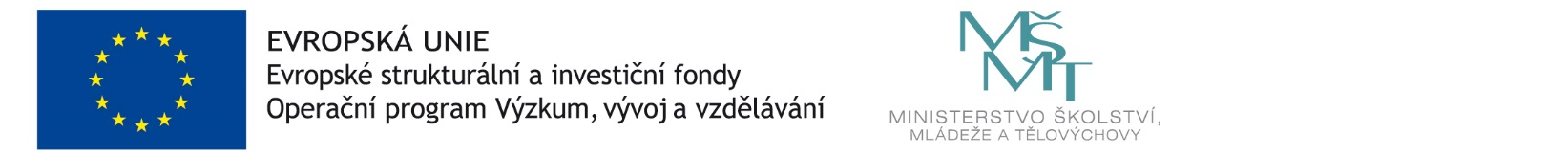 